ПРОТОКОЛзаседания Совета Саморегулируемой организации Региональной ассоциации оценщиков (Совета Ассоциации)  12 августа 2022 года                        Место проведения: г город Москва, ул. Малая Семёновская, д. 9, стр. 3, помещ. XXIV, комната №2. Всего членов в Совете Ассоциации — 9.В заседании участвуют 5 членов Совета Ассоциации.Присутствовали:Президент Совета Ассоциации Кулаков К.Ю.Члены Совета Ассоциации:Мазаев Игорь ВладимировичНосолева Виктория АлексеевнаАносов Алексей МихайловичЗеленов Константин ИвановичСовет Ассоциации правомочен принимать решения по всем вопросам повестки дня.Председательствующий на Заседании Совета Ассоциации Кулаков К.Ю.Секретарем назначена Балагутина Н.А.ПОВЕСТКА ДНЯОб исключении из членов Саморегулируемой организации Региональной ассоциации оценщиков.О созыве Общего очередного собрания членов Саморегулируемой организации Региональной ассоциации оценщиков.По первому вопросу повестки дня:Об исключении из членов Саморегулируемой организации Региональной ассоциации оценщиков, выступил председатель заседания, Президент Совета Ассоциации Кулаков К.Ю., который довел до сведения присутствующих, что в Ассоциацию поступили заявления о добровольном выходе из членов Саморегулируемой организации Региональной ассоциации оценщиков. В связи с чем, Председатель заседания Президент Совета Ассоциации Кулаков К.Ю предложил исключить из членов Саморегулируемой организации Региональной ассоциации оценщиков: Голосовали: «За» - единогласно.Решение принятоПо второму вопросу повестки дня:О созыве Общего очередного собрания членов Саморегулируемой организации Региональной ассоциации оценщиков, выступил председатель заседания, Президент Совета Ассоциации Кулаков К.Ю., который довел до сведения присутствующих, о назначении даты проведения Общего очередного собрания членов Саморегулируемой организации Региональной ассоциации оценщиков 22 сентября 2022 г.Голосовали: «За» - единогласно.Решение принятоПредседатель заседания                                                       Кулаков К.Ю.Секретарь заседания                                                            Балагутина Н.А.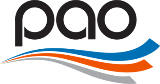 САМОРЕГУЛИРУЕМАЯ ОРГАНИЗАЦИЯРЕГИОНАЛЬНАЯ АССОЦИАЦИЯ ОЦЕНЩИКОВРоссия, 350001, г. Краснодар, ул. Адыгейская набережная, д.98тел./факс: 8-800-500-61-81e-mail: sro.raoyufo@gmail.com  web-сайт: www.srorao.ru  Реестровый №ФИО01009Булатова Евгения Игоревна00917Ершова Татьяна Моисеевна